Тема: Кремний.  Строение  атома,  кристаллический  кремний,  его  свойства  и  применение.  Оксид  кремния  (IV),  его  природные  разновидности. Силикаты. Значение соединений кремния в живой и неживой природе. Понятие о силикатной промышленности.План1. Строение атома2. Физические и химические свойства кремния. 3. Получение кремниевой  кислоты.4. Силикаты. Строительные материалы.Литература:Хомченко И.Г., К.: Высшая школа, 1993. Фельдман Ф.Г., Рудзитис  Г. Е. Химия: Учебник для 10 кл. - Просвящение, 1990.Рудзитис Г.Е. Фельдман Ф.Г. Химия: Учебник для общеоб. учеб. орг.- М.: Просвещение, 2016Кремний открыл и получил в 1823 году шведский химик Йенс Якоб Берцелиус. Второй по распространённости элемент в земной коре после кислорода (27,6% по массе). Встречается в соединениях.Строение  атома кремния в основном состоянии:      1s22s22p63s23p2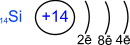 Строение атома кремния в возбуждённом состоянии:1s22s22p63s13p3Кристаллический кремний – тёмно-серое вещество с металлическим блеском, большая твёрдость, хрупок, полупроводник; ρ = 2,33 г/см3, t°пл. =1415°C; t°кип. = 2680°C. Имеет алмазоподобную структуру и образует прочные ковалентные связи. Инертен. Аморфный кремний  - бурый порошок, гигроскопичен, алмазоподобная структура, ρ = 2 г/см3, более реакционноспособен.Получение кремнияВ промышленности – нагревание угля с песком:2C + SiO2 t˚→ Si + 2CОВ лаборатории – нагревание песка с магнием:2Mg + SiO2  t˚→ Si + 2MgO    Химические свойстваТипичный неметалл, инертен.Как восстановитель:Взаимодействие с кислородомSi0 + O2  t˚→  Si+4O2 Взаимодействие с  фтором (без нагревания)Si0 + 2F2 →  SiF4 Взаимодействие  с углеродомSi0 + C  t˚→  Si+4С (SiC - карборунд - твёрдый; используется для точки, шлифовки)С водородом не взаимодействует Силан (SiH4) получают разложением силицидов металлов кислотой. Mg2Si + 2H2SO4 → SiH4 + 2MgSO4С кислотами не реагирует (только с плавиковой кислотой Si+4HF=SiF4+2H2Растворяется только в смеси азотной и плавиковой кислот:3Si + 4HNO3 + 18HF →  3H2[SiF6] + 4NO + 8H2 OВзаимодействие с  щелочами (при нагревании)Si0 + 2NaOH + H2O t˚→  Na2Si+4O3+ 2H2Как окислитель:Взаимодействие с металлами (образуются силициды):Si0 + 2Mg  t˚→  Mg2Si-4Применение кремния:Кремний широко используется в электронике как полупроводник. Добавки кремния к сплавам повышают их коррозийную стойкость. Силикаты, алюмосиликаты и кремнезем – основное сырьё для производства стекла и керамики, а также для строительной промышленности.Силан  - SiH4Физические свойства: Бесцветный газ, ядовит, t°пл. = -185°C, t°кип. = -112°CПолучение: Mg2Si + 4HCl → 2MgCl2 + SiH4↑Химические свойства:Окисление: SiH4 + 2O2 t˚→   SiO2 + 2H2ОРазложение: SiH4 → Si + 2H2Оксид кремния (IV) - (SiO2)nSiO2 - кварц, горный хрусталь, аметист, агат, яшма, опал, кремнезём (основная часть песка). Кристаллическая решётка оксида кремния (IV) – атомная и имеет такое строение: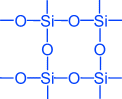 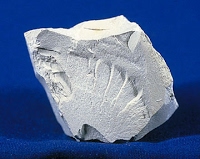 Al2O3 • 2SiO2 • 2H2O - каолинит (основная часть глины) K2O • Al2O3 • 6SiO2 - ортоклаз (полевой шпат)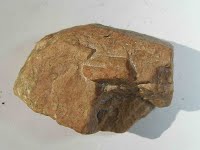 Физические свойства: Твёрдое, кристаллическое, тугоплавкое вещество, t°пл.= 1728°C, t°кип.= 2590°СХимические свойства:Кислотный оксид. При сплавлении взаимодействует с основными оксидами, щелочами, а также с карбонатами щелочных и щелочноземельных металлов.Взаимодействие с основными оксидамиSiO2 + CaO t˚→    CaSiO3Взаимодействие со щелочами:SiO2 + 2NaOH t˚→    Na2SiO3 + H2ОВзаимодействие с солями:SiO2 + CaCO3 t˚→    CaSiO3 + CO2↑SiO2 + K2CO3 t˚→    K2SiO3 + CO2↑С водой не реагируетВзаимодействие с плавиковой кислотой:SiO2 + 4HF t˚→     SiF4 + 2H2ОSiO2 + 6HF t˚→    H2[SiF6] (гексафторкремниевая кислота) + 2H2О)(реакции лежат в основе процесса травления стекла).Применение:Изготовление силикатного кирпича.Изготовление керамических изделий.Получение стекла.2. Получение кремниевой  кислоты.x • SiO2 • y H2О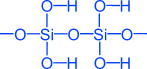 x = 1, y = 1     H2SiO3 - метакремниевая кислотаx = 1, y = 2     H4SiO4 - ортокремниевая кислота и т.д.Физические свойства: H2SiO3 - очень слабая (слабее угольной), непрочная, в воде малорастворима (образует коллоидный раствор), не имеет кислого вкуса.Получение:Действие сильных кислот на силикаты - Na2SiO3 + 2HCl → 2NaCl + H2SiO3↓(получение геля кремниевой кислоты, получение кремниевой кислоты)Химические свойства:При нагревании разлагается: H2SiO3  t˚→ H2O + SiO2Соли кремниевой кислоты называются – силикаты.Взаимодействие с кислотами:Na2SiO3+H2O+CO2=Na2CO3+H2SiO3Взаимодействие с солями:Na2SiO3+CaCl2=2NaCl+CaSiO3↓Силикаты, входящие в состав минералов, в природных условиях разрушаются под действием воды и оксида углерода (IV) - выветривание горных пород(K2O • Al2O3 • 6SiO2)(полевой шпат)  + CO2 + 2H2O → (Al2O3 • 2SiO2 • 2H2O)(каолинит (глина)) + 4SiO2(кремнезём (песок)) + K2CO3Качественная реакция на силикатыВ пробирку с раствором силиката Калия добавим р-р соляной кислоты разбавленной.  В пробирке образовалась белая полутвердая масса – кремниевая кислотаNa2SiO3+НCl=2NaCl+Н2SiO3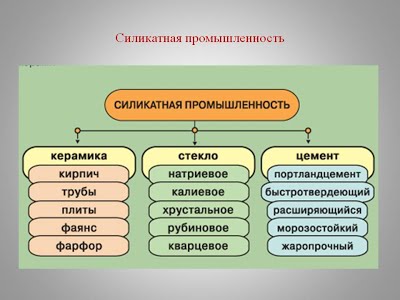 Применение соединений кремнияПриродные соединения кремния - песок (SiO2) и силикаты используются для производства керамики, стекла и цемента.Состав обычного оконного стекла приближенно выражается формулой Na2О • СаО • 6 SіО2. Стекло получают сплавкой в специальных печах смеси соды Na2СО3, известняка СаСО3 и белого песка SіО2.3. Силикаты. Строительные материалы.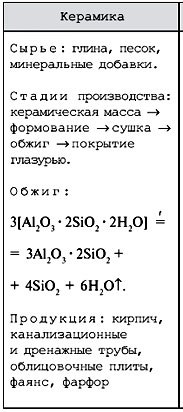 Стекло – хрупкий, прозрачный материал, способен размягчаться и при застывании принимает любую форму. Стекло получают варкой шихты (сырьевой смеси, состоящей из песка, соды и известняка) в специальных стекловаренных печах.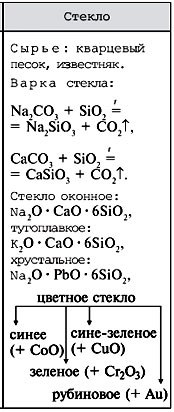 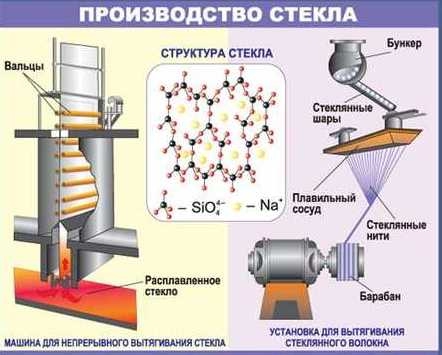 Основные реакции, протекающие при плавке шихты
1. Na2CO3 + SiO2 = Na2SiO3 + CO2↑2. CaCO3 + SiO2 = CaSiO3 + CO2↑3. Na2SiO3 + CaSiO3 + 4SiO2 = Na2O * CaO * 6SiO2 - формула оконного стеклаСиликаты состава  R2О • nSiO2, де R2О — оксиды  натрия или калия, называются растворимым стеклом, а их концентрированные растворы — жидким стеклом.Часто в производстве стекла соду заменяют сульфатом натрия и углем. В этом случае силикат натрия образуется по  уравнению реакции: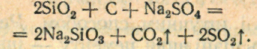 При добавлении оксида свинца получают хрусталь. Для изготовления специального стекла изменяют состав исходной смеси. Заменяя соду Na2СО3 поташем К2СО3, получают тугоплавкое стекло (для химической посуды). Добавки оксидов  металлов к выходной смеси придают стеклу разного окрашивания: оксид хрома - (ІІІ)Сг2O3,- зеленого, оксид кобальту (ІІ) СоО — синего, оксид марганца (IV) МпО2— красно – лилового.Цемент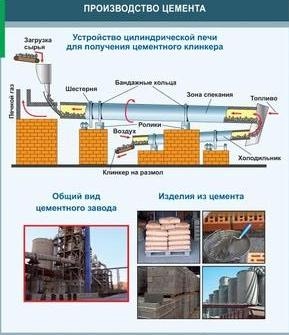 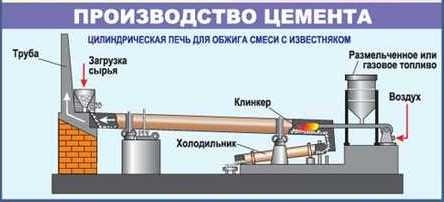 Обычный силикатный цемент - зеленовато серый порошок, который при смешивании с водой твердеет на воздухе (или в воде), превращаясь в камнеподобную массу. Обычно его получают  прокаливанием (1400—1600 °С) к спеканию сырьевой смеси, которая состоит из известняка и глины. Прокаливание осуществляется в специальных цилиндрических оборотных печах. Клинкер - шарики тёмно-серого цвета получают спеканием глины и известняка в специальных вращающихся печах. Регулируя состав смеси, получают разные виды цемента — быстро твердеющие, морозоустойчивые, коррозийностойкие. Из смеси цемента, воды и наполнителей (песок, гравий, щебень, шлак), после их затвердения получают искусственный камень — бетон. Смесь этих материалов к затвердиванию называется бетонной смесью. При затвердении цементное тесто связывает зерна наполнителей. Затвердение происходит даже в воде. Бетон со стальной арматурой (внутренним каркасом) называется железобетоном.Задания для закрепления:Осуществите превращения по схеме:Si → SiO2 → Na2SiO3 → H2SiO3 →SiO2Сквозь раствор известковой воды массой 200 г с массовой долей  кальций гидроксида 7% пропустили 6,36 л (н.у.) углекислого газа. Какие соли образовались и какова  масса образовавшегося соединения? Как распознать карбонатную кислоту? Что такое цемент? Домашнее заданиеЛитература  3. Проработать §30-33КерамикаКерамикаФарфор = каолин+ глина + кварц + полевой шпат. Родина фарфора – Китай, где фарфор известен уже в 220г. В 1746 г – налажено производство фарфора в России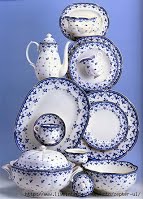  Фаянс - от названия итальянского города Фаэнца. Где в 14-15веках было развито керамическое ремесленничество. Фаянс – отличается от фарфора большим содержанием глины (85%), более низкой температурой обжига. 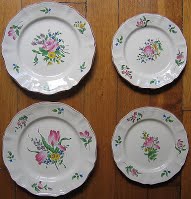 